Приложение 4КАРТОТЕКА ДИДАКТИЧЕСКИХ ИГР ДЛЯ ДЕТЕЙ 6-7 ЛЕТ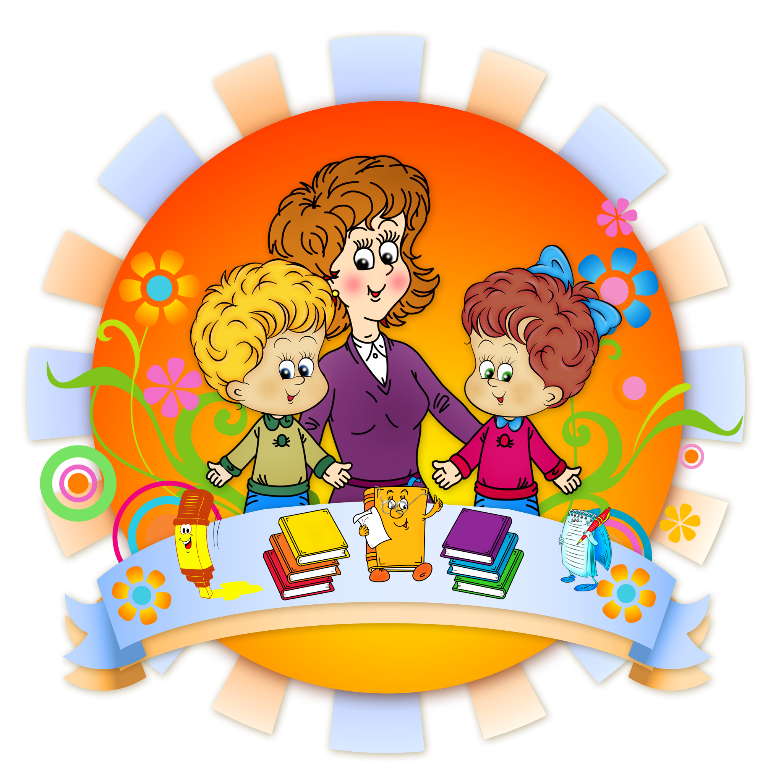 1. «ЧТО ГДЕ РАСТЁТ?»Цель. Учить детей понимать происходящие в природе процессы; показывать зависимость всего живого на земле от состояния растительного покрова.Ход игры. Воспитатель называет разные растения и кустарники, а дети выбирают только те, что растут в данной местности. Если растут – дети хлопают в ладоши или прыгают на одном месте (движение можно выбрать любое), если нет – дети молчат.Растения: вишня, яблоня, пальма, шиповник, смородина, абрикос, малина, апельсин, лимон, груша, ананас и т.д.2.  «ЧТО ЛИШНЕЕ?»Цель. Закреплять знание признаков разных времён года, умение чётко излагать свои мысли; развивать слуховое внимание.Ход игры. Воспитатель называет время года: «Осень». Затем перечисляет признаки разных времён года (птицы улетают на юг; расцвели подснежники; желтеют листья на деревьях; падает пушистый белый снег). Дети называют лишний признак и объясняют свой выбор.3. «МОЁ ОБЛАКО». Цель. Развивать воображение, образное восприятие природы.Ход игры. Дети садятся на одеяла или на корточки, рассматривают небо и плывущие облака. Воспитатель предлагает пофантазировать и рассказать, на что похожи облака, куда они могут плыть.4. «НАСЕКОМЫЕ».Цель. Закреплять умение классифицировать и называть насекомых.Ход игры. Дети становятся в круг, ведущий называет насекомое (муха), и передаёт мяч соседу, тот называет другое насекомое (комар) и т.д. Кто не сможет ответить, выходит из круга.  Ведущий говорит «Летающее насекомое – бабочка» и передаёт мяч, следующий отвечает: «Комар» и т.д. По окончании круга ведущий называет «Прыгающее насекомое» и игра продолжается.5. «ТРЕТИЙ ЛИШНИЙ».Цель. Закреплять знания о многообразии птиц.Ход игры. Воспитатель называет птиц вперемешку, кто заметит ошибку, должен хлопнуть в ладоши (воробей, ворона, муха, снегирь и т.д.).6. «ДА ИЛИ НЕТ».Цель. Закреплять знания детей о приметах осени.Ход игры. Воспитатель читает стихотворение, а дети должны внимательно слушать и отвечать «да» или «нет».Осенью цветут цветы?                                       Урожай весь собирают?Осенью растут грибы?                                       Птичьи стаи улетают?Тучки солнце закрывают?                                 Часто-часто льют дожди?Колючий ветер прилетает?                                Достаём ли сапоги?Туманы осенью плывут?                                   Солнце светит очень жарко,Ну а птицы гнёзда вьют?                                   Можно детям загорать?А букашки прилетают?                                      Ну а что же надо делать -Звери норки закрывают?                                    Куртки, шапки надевать?7. «ЦВЕТЫ».Цель. Закреплять умение детей классифицировать и называть комнатные и садовые растения.Ход игры. Дети становятся в круг. Ребёнок называет комнатное растение (фиалка) и передаёт мяч соседу, тот называет другое растение (бегония) и т.д. Кто не сможет ответить, выходит из круга. Во втором круге водящий называет садовые растения, и игра продолжается.8. «РАССКАЖИ БЕЗ СЛОВ».Цель. Закреплять представления об осенних изменениях в природе; развивать творческое воображение, наблюдательность.Ход игры. Дети образуют круг. Воспитатель предлагает изобразить осеннюю погоду мимикой лица, жестами рук, движениями: стало холодно (дети ёжатся, греют руки, жестами надевают на себя шапки и шарфы); идёт холодный дождь (открывают зонтики, поднимают воротники).9. «ПОХОЖ – НЕ ПОХОЖ».Цель. Учить детей сравнивать предметы, узнавать предметы по описанию.Ход игры. Один ребёнок загадывает животных, а другие должны отгадать их по описанию.10. «ОХОТНИК».Цель. Упражнять в умении классифицировать и называть животных.Ход игры. Дети становятся перед чертой, в конце участка – стульчик. Это «лес» («озеро», «пруд»).  В «лес» отправляется «охотник» - один из играющих. Стоя на месте, он произносит такие слова: «Я иду в лес на охоту. Буду охотиться за …». Здесь ребёнок делает шаг вперёд и говорит: «Зайцем», делает второй шаг и называет ещё одно животное и т.д. Нельзя два раза называть одно и то же животное. Победителем считается тот, кто дошёл до «леса» («озера», «пруда») или прошёл дальше.11. «ЖИВАЯ И НЕЖИВАЯ ПРИРОДА».Цель. Систематизировать знания детей о живой и неживой природе.Ход игры. «Живая» (неживая) природа», говорит воспитатель и передаёт одному из играющих какой-либо предмет (или бросает мяч). Дети называют предметы природы (той, которую указал воспитатель).12. «ОТГАДАЙТЕ, ЧТО ЗА РАСТЕНИЕ».Цель. Обучать детей описывать предмет и узнавать его по описанию.Ход игры. Воспитатель предлагает игроку описать растение или загадать загадку о нём. Другие дети должны отгадать, что это за растение.13. «ЧТО ЭТО ЗА ПТИЦА?»Цель. Учить детей описывать птиц по их характерным признакам.Ход игры. Дети делятся на две группы: одна группа описывает птицу (или загадывает загадки), а другая должна угадать, что это за птица. Затем группы меняются местами.14. «УЗНАЙ, ЧЕЙ ЛИСТ».Цель. Учить детей узнавать и называть растение по листу, находить его в природе.Ход игры. Сбор листьев, опавших с деревьев и кустарников. Педагог предлагает узнать, с какого дерева или кустарника лист и найти доказательство (сходство) с не опавшими листьями, имеющими разнообразную форму.15. «БЫВАЕТ – НЕ БЫВАЕТ» (с мячом).Цель. Развивать память, мышление, быстроту реакции.Ход игры. Воспитатель произносит словосочетание и кидает мяч, а ребёнок должен быстро ответить: иней летом (не бывает); снег зимой (бывает); мороз летом (не бывает); капель летом (не бывает).16. «НАЙДИ ПАРУ».Цель. Развивать у детей мышление, сообразительность.Ход игры. Воспитатель раздаёт детям по одному листу и говорит: «Подул ветер. Все листочки разлетелись». Услышав эти слова, ребята кружатся с листочками в руках. Педагог даёт команду: «Раз, два, три – пару найди!» Каждый должен встать рядом с тем деревом, лист которого держит в руках.17. «ЛЕСНИК».Цель. Закреплять знания детей о внешнем виде некоторых деревьев и кустарников (ствол, листья, плоды и семена).Ход игры. Выбирается «лесник», остальные дети – его помощники. Они пришли помочь ему собрать семена для новых посадок. «Лесник» говорит: «На моём участке растёт много берёз (тополей, клёнов), давайте наберём семян». «Лесник» может только описать дерево, не называя его. Дети ищут семена, собирают их и показывают «леснику». Выигрывает тот, кто больше набрал семян и не ошибся.18. «ПРИРОДА И ЧЕЛОВЕК» I  Цель. Закреплять и систематизировать знания детей о том, что сделано человеком, а что даёт человеку природа.Ход игры. «Что сделано человеком?» - спрашивает воспитатель и бросает ребёнку мяч. Тот отвечает: «Машина». После нескольких ответов детей педагог задаёт новый вопрос: «Что создано природой?» Дети называют объекты природы.19. «ПРИРОДА И ЧЕЛОВЕК» IIЦель. Закреплять и систематизировать знания детей о том, что сделано человеком, а что даёт человеку природа.Ход игры. Воспитатель становится в круг, в руках у него – мяч. Он заранее договаривается с детьми: педагог называет предметы, а дети отвечают одним словом: «Человек!» или «Природа!» Например, воспитатель бросает мяч ребёнку и говорит: «Машина!», ребёнок отвечает: «Человек!» Тот, кто ошибся, выходит из круга на один кон.20. «ПРИДУМАЙ САМ» (вариант 1)Цель. Учить детей составлять предложения с заданным количеством слов.Ход игры. Предложить детям опорные слова: осень, листопад, снег, снежинки. Попросить детей придумать предложения из 4, 5 слов. Ребёнок, первым составивший предложение, получает фишку.(вариант 2)Ход игры. Воспитатель назначает ведущего и задаёт тему: «Времена года», «Одежда», «Цветы», «Лес». Ребёнок придумывает слова и говорит их всем остальным, например, «Цветы, насекомые, раскрылись». Дети должны придумать как можно больше предложений, чтобы в них звучали эти слова.21. «КТО ГДЕ ЖИВЁТ».Цель. Развивать умение группировать растения по их строению (деревья, кустарники).Ход игры. Дети будут «белочками» и «зайчиками», а один ребёнок – «лисой». «Белочки» и «зайчики» бегают по поляне. По сигналу: «Опасность – лиса!» - «белочки» бегут к дереву, «Зайцы» - к кустам. «Лиса» ловит тех, кто неправильно выполняет задание.22. «ПТИЦЫ».Цель. Закреплять умение классифицировать и называть животных, птиц, рыб.Ход игры. Дети становятся в круг. Ведущий называет птицу (рыбу, животное, дерево…), например, «воробей» и передаёт мяч соседу, тот называет «ворона» и т.д.  Кто не сможет ответить, тот выходит из круга.23. «НЕ ЗЕВАЙ!» (птицы зимующие, перелётные).Цель. Развивать слуховое внимание, быстроту реакции.Ход игры. Воспитатель даёт всем детям названия птиц и просит внимательно следить: как только прозвучит их название, они должны встать и хлопнуть в ладоши; кто прозевает своё название, выходит из игры.Во втором варианте игры рекомендуется использовать названия животных.24. «НАЗОВИ ТРИ ПРЕДМЕТА» (вариант 1).Цель. Упражнять в классификации предметов.Ход игры. Дети должны назвать предметы, соответствующие данному понятию. Педагог говорит: «Цветы!» и бросает мяч ребёнку. Он отвечает: «Ромашка, василёк, мак».(вариант 2)Воспитатель делит детей на две команды. Первый ребёнок называет цветок и передаёт мяч другой команде. Та должна назвать три названия цветов и передать мяч первой команде, которая, в свою очередь, называет тоже три цветка. Побеждает та команда, которая последней назвала цветы.25. «ПРИРОДА И ЧЕЛОВЕК».Цель. Закреплять и систематизировать знания детей о том, что сделано руками человека, а что – природой.Ход игры. «Что сделано человеком? – спрашивает воспитатель и бросает мяч игроку. После нескольких ответов детей он задаёт новый вопрос: «Что создано природой?» Дети отвечают.26. «ЗАКОНЧИ ПРЕДЛОЖЕНИЕ».Цель.  Учить понимать причинные связи между явлениями; упражнять в правильном выборе слов.Ход игры. Воспитатель (или ребёнок) начинает предложение: «Я надела тёплую шубу, потому что…». Ребёнок, который заканчивает это предложение, составляет начало нового.27. «КОГДА ЭТО БЫВАЕТ?»Цель.  Уточнить и углубить знания детей о временах года.Ход игры. Воспитатель называет время года и отдаёт фишку ребёнку. Ребёнок называет, что бывает в это время года и передаёт фишку следующему игроку. Тот добавляет новое определение и передаёт фишку и т.д.28. «ЭТО ПРАВДА ИЛИ НЕТ?»Цель. Учить детей находить неточности в тексте.Ход игры. Воспитатель говорит: «Послушайте внимательно стихотворение. Кто больше заметит небылиц, того, чего не бывает на самом деле?»Тёплая весна сейчас.                       Любит в речке посидеть.Виноград созрел у нас.                    А зимой среди ветвейКонь рогатый на лугу                    «Га0га-га, пел соловей.Летом прыгает в снегу.                    Быстро дайте мне ответ –Поздней осенью медведь                 Это правда или нет?Дети находят неточности и заменяют слова и предложения, чтобы получилось правильно.29. «КАКОЕ ВРЕМЯ ГОДА?»Цель. Учить воспринимать поэтический текст; воспитывать эстетические эмоции и переживания; закреплять знания о месяцах каждого времени года и основных признаках времён года.Ход игры. Писатели и поэты в стихотворениях воспевают красоту природы в разное время года. Воспитатель читает стихотворение, а дети должны выделить признаки времени года.30. «ТРЕТИЙ ЛИШНИЙ» (растения)Цель. Закреплять знания о многообразии растений.Ход игры. Воспитатель говорит детям: «Вы уже знаете, что растения могут быть культурными и дикорастущими. Я сейчас буду называть растения вперемешку: дикорастущие и культурные. Кто услышит ошибку, должен хлопнуть в ладоши.  Например, берёза, тополь, яблоня; яблоня, слива, дуб и т.д.31. «ОТГАДАЙТЕ, ЧТО ЗА РАСТЕНИЕ».Цель. Учить описывать предмет и узнавать его по описанию; формировать умение выбирать самый яркий признак растения.Ход игры. Воспитатель предлагает ребёнку назвать один самый характерный признак растения, остальные дети должны угадать само растение. Например, белый ствол (берёза); красная с белыми точками шляпка (мухомор) и т.д.32. «ХОРОШО – ПЛОХО».Цель. Закреплять знания о правилах поведения в природе.Ход игры. Воспитатель показывает детям схематические правила поведения в природе. Дети должны как можно больше рассказать о том, что изображено на картинках, что можно и что нельзя делать и почему.33. «ДОБРЫЕ СЛОВА».Цель. Воспитывать любовь к природе, желание заботиться о ней.Ход игры. Педагог говорит: «Есть много разных добрых слов, их надо чаще говорить всем. Добрые слова всегда помогают в жизни, а злые слова – вредят. Вспомните добрые слова, когда и как их говорят. Придумайте разные добрые слова, с которыми можно обратиться к …кошке, цветку, кукле. товарищу и т.д.34. «ОТГАДАЙТЕ, ЧТО ЗА ПТИЦА».Цель. Учить описывать птицу и узнавать по описанию.Ход игры. Воспитатель предлагает одному ребёнку описать птицу или загадать загадку о ней. Другие дети должны отгадать, что это за птица.35. «ЗАГАДАЙ, МЫ ОТГАДАЕМ».Цель. Систематизировать знания детей о растениях сада и огорода.Ход игры. Водящий описывает любое растение в следующем порядке: форма, окраска, использование. Дети должны по описанию узнать растение.36. «ЧТО САЖАЮТ В ОГОРОДЕ?»Цель. Учить классифицировать предметы по определённым признакам (по месту произрастания, по способу их применения); развивать быстроту мышления, слуховое внимание, речевые навыки.Ход игры. Воспитатель спрашивает о том, что сажают в огороде и просит детей отвечать «да», если то, что он назовёт, растёт в огороде и «нет», если это в огороде не растёт. Кто ошибётся, тот проиграет.37. «ЧТО БУДЕТ, ЕСЛИ …»Цель. Учить замечать последствия своих действий по отношению к природе.Ход игры. Воспитатель задаёт ситуацию для обсуждения с детьми, в результате чего дети приходят к выводу о необходимости соблюдать меру и беречь природу. Например, «Что будет, если сорвать все цветы? Уничтожить бабочек?»38. «ЧТО РАСТЁТ В ЛЕСУ?»Цель. Закреплять знания о лесных (садовых) растениях.Ход игры. Воспитатель выбирает троих детей и просит их назвать, что растёт в лесу. Воспитатель говорит: «Грибы!» Дети должны назвать по очереди виды грибов. Другим детям педагог говорит: «Деревья!» Дети называют деревья. Побеждает ребёнок, больше назвавший растений.39. «МАГАЗИН «ЦВЕТЫ»Цель. Учить детей группировать растения по месту произрастания; описывать их внешний вид.Ход игры. Дети исполняют роли продавцов и покупателей. Чтобы сделать покупку, надо описать растение, которое выбрал, но не называть его, а только сказать, где оно растёт. Продавец должен догадаться, что это за цветок, назвать его, затем выдать покупку.40. «ЧТО ЗА ЧЕМ?»Цель. Учить называть времена года и соответствующие месяцы.Ход игры. Воспитатель называет время года и передаёт фишку ребёнку, тот должен назвать первый месяц этого времени года и отдать фишку другому ребёнку, который называет следующий месяц и т.д. Затем воспитатель называет месяц, а дети – время года.